3.Integrovaný blok:Od rána až do večeraPoznávání sociálního prostředí,v němž dítě žije-rodina a její funkce,členové rodiny a vztahy mezi nimi,seznámení s různými druhy lidských činností. Děti si prohloubí své znalosti o oblečení podle ročních období, procvičí si a upevní časové pojmy.Podtéma:Čím budu až vyrostu  (9.11-13.11.2020)-seznamování s různými druhy lidských činností, poznávání nářadí, vědět kde pracují rodiče, námětové hry (na kuchaře, na prodavače, na školu, apod.)  -hra na pekaře – vyzkoušíme si péct sušenkyBásničky: Vločka s pohybem Letí vločka z nebe, nos ji hrozně zebe.Ustane to rázem až dopadne na zem.Tam si pěkně  lehne a ani se nehne.A až vloček přibude, zima už jí nebude.ChumelenicePrvní vločka, druhá, třetí,Z nebe na zem právě letí,Jedna vedle druhé sedá,Volné místo ještě hledá.Na strom, střechu, silniciUdělají čepici.RampouchRampouch visí ze střechy.A vymýšlí neplechy.Má však zmrzlé nožičky, Hlavičku i ručičky.A tak jenom viset musí,Kdo chce ať to taky zkusí.Písničky: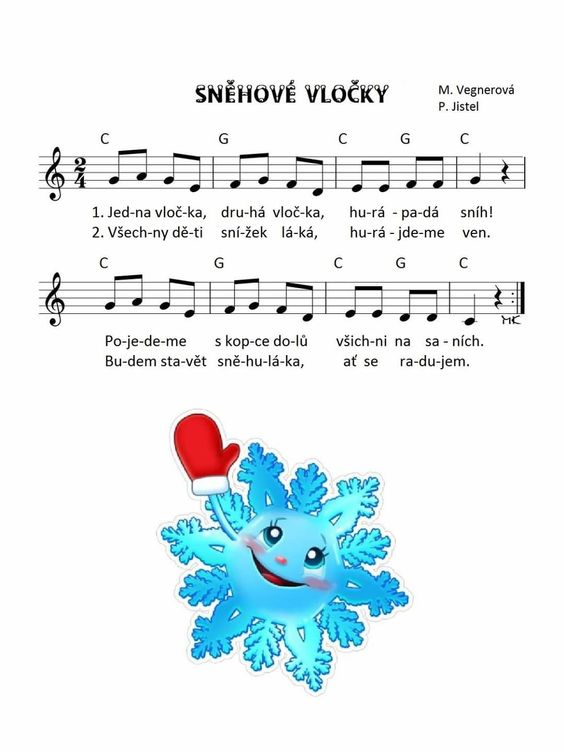 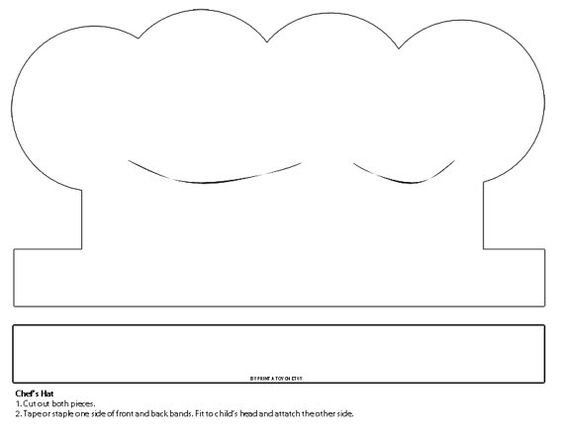 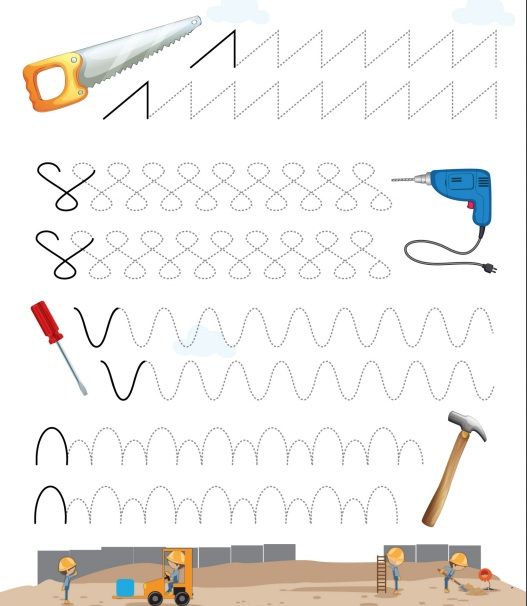 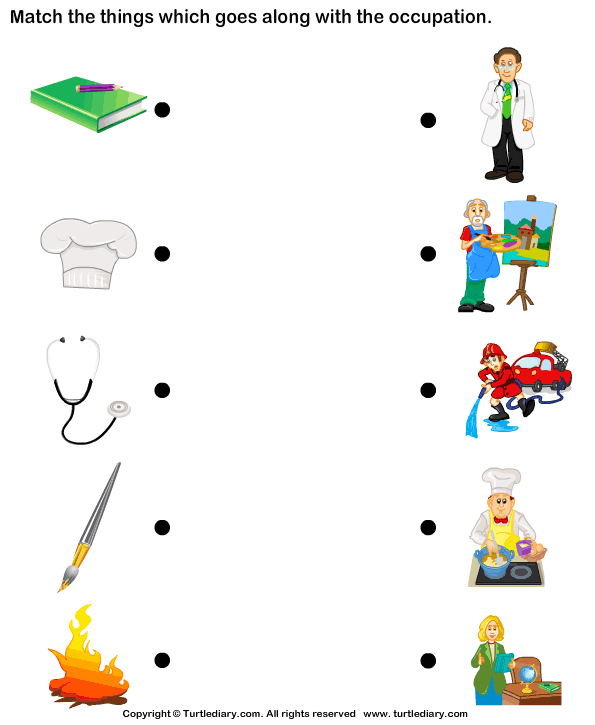 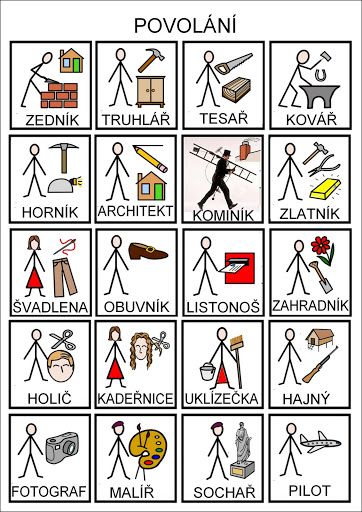 